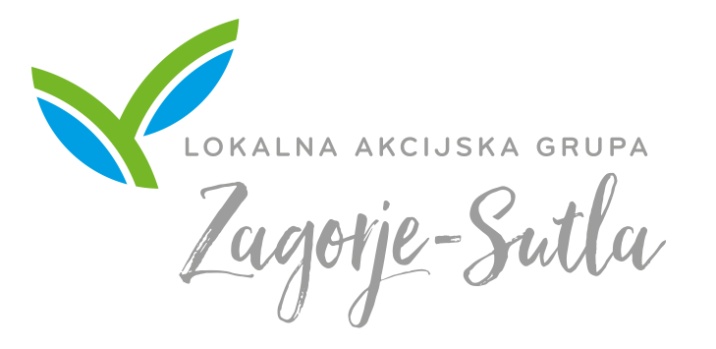 OBRAZAC ZA 1. DOPUNU BAZE PROJEKTNIH IDEJAZA PROVEDBU LOKALNE RAZVOJNE STRATEGIJELOKALNE AKCIJSKE GRUPE (LAG-a) ZAGORJE-SUTLA do 2020. godine RAD LAG-a I IZRADA LOKALNE RAZVOJNE STRATEGIJE SUFINANCIRANA JE SREDSTVIMA EUROPSKE UNIJEEuropski poljoprivredni fond za ruralni razvojPodmjera 19.1. "Priprema pomoć" u okviru Mjere 19. " LEADER - CLLD"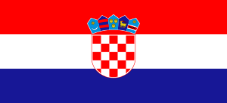 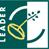 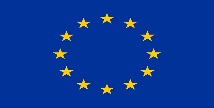 PROGRAM RURALNOG RAZVOJA 2014. - 2020.Udio sufinanciranja: 90% EU, 10% RHEuropski poljoprivredni socijalni fond za ruralni razvoj: Europa ulaže u ruralna područjaPODNOSITELJ PRIJAVE /PREDLAGATELJ PROJEKTAPODNOSITELJ PRIJAVE /PREDLAGATELJ PROJEKTAPODNOSITELJ PRIJAVE /PREDLAGATELJ PROJEKTANaziv subjekta (nositelja projekta):Vrsta subjekta (nositelja projekta, pravni oblik):Adresa:Mjesto:Poštanski broj:OIB:Telefon:Fax:Web adresa:e-mail:Ekonomska veličina poljoprivrednog gospodarstva (potrebno navesti kod prijave projekta na mjere 4 i 6 PRR-a)O PROJEKTNOJ IDEJIO PROJEKTNOJ IDEJIO PROJEKTNOJ IDEJINaziv projekta:Sektor projekta (gospodarstvo, poljoprivreda, turizam, obrazovanje, infrastruktura, okoliš, kultura, sport, civilno društvo i dr.)Opis projekta(navedite glavni razlog provedbe projekta, koji problem želite riješiti projektom i što očekujete. Maksimalno upotrijebite 1000 znakova)Opći i specifični ciljevi projekta(navedite jedan OPĆI CILJ i maksimalno 2 SPECIFIČNA CILJA)Nabrojite planirane aktivnosti projekta(Jasno nabrojite aktivnosti projekta poredane kronološki po redoslijedu provedbe pojedine aktivnosti – Aktivnosti 1 – naziv, Aktivnost 2 – naziv, Prihvatljive aktivnosti navedene su u MATRICI STRATEŠKIH PRORITETA, TIPOVA OPERACIJA i PRIHVATLJIVIH PRIJAVITELJA u UPUTAMA ZA PRIJAVITELJE)Očekivani rezultati projekta(za svaku aktivnost navedite očekivane rezultate projekta – direktne i indirektne – npr.R1 – nabavljena 2 komada opreme, indirektni rezultat – moderniziran 1 poslovni proces)Lokacija projekta (županija, JLS, naselje, adresa)Trajanje projektaProcijenjeni datum početka/završetka projekta:Trajanje projektaBroj mjeseci:Opišite inovativne komponente projektaOpišite održivost projektaOpišite ciljne skupine projektaOpišite doprinos poticanju jednakih mogućnosti svih članova društvaOpišite doprinos projekta zaštiti okolišaOpišite na koji način projekt doprinosi identitetu, prirodnim vrijednostima i tradicionalnim resursima te povećanju kvalitete života na području LAG-aSTATUS DOKUMENTACIJE PROJEKTASTATUS DOKUMENTACIJE PROJEKTASTATUS DOKUMENTACIJE PROJEKTASTATUS DOKUMENTACIJE PROJEKTASTATUS DOKUMENTACIJE PROJEKTAOznači stupac za pojedini dokument       DaNeNije relevantnoProcijenjena vrijednost dokumenta (kn)Planirana lokacija u prostornom planuVlasnička dokumentacijaMaster planStudija predizvodljivostiStudija izvodljivostiCost/benefit analizaPoslovni plan Investicijska studijaProcjena utjecaja na okolišGeotehnička studijaIdejno rješenjeIdejni projektGlavni projektIzvedbeni projektLokacijska dozvolaGrađevinska dozvolaRELEVANTNOST PROJEKTARELEVANTNOST PROJEKTARELEVANTNOST PROJEKTARELEVANTNOST PROJEKTARELEVANTNOST PROJEKTAVaš projekt je u skladu sa strateškim dokumentima (navedi strategiju te cilj/mjeru) ili označite sa znakom X navedeno kojem doprinosi vaš projekt:Vaš projekt je u skladu sa strateškim dokumentima (navedi strategiju te cilj/mjeru) ili označite sa znakom X navedeno kojem doprinosi vaš projekt:Vaš projekt je u skladu sa strateškim dokumentima (navedi strategiju te cilj/mjeru) ili označite sa znakom X navedeno kojem doprinosi vaš projekt:Vaš projekt je u skladu sa strateškim dokumentima (navedi strategiju te cilj/mjeru) ili označite sa znakom X navedeno kojem doprinosi vaš projekt:Vaš projekt je u skladu sa strateškim dokumentima (navedi strategiju te cilj/mjeru) ili označite sa znakom X navedeno kojem doprinosi vaš projekt:Europa 2020Povećanje zapošljavanja Povećanje zapošljavanja Povećanje zapošljavanja Europa 2020Povećanje ulaganja u istraživanje i razvoj Povećanje ulaganja u istraživanje i razvoj Povećanje ulaganja u istraživanje i razvoj Europa 2020Smanjenje emisije stakleničkih plinova i povećanje iz obnovljivih izvora, povećanje energetske učinkovitostiSmanjenje emisije stakleničkih plinova i povećanje iz obnovljivih izvora, povećanje energetske učinkovitostiSmanjenje emisije stakleničkih plinova i povećanje iz obnovljivih izvora, povećanje energetske učinkovitostiEuropa 2020Povećanje razine obrazovanjaPovećanje razine obrazovanjaPovećanje razine obrazovanjaEuropa 2020Smanjenje siromaštva i socijalne isključenostiSmanjenje siromaštva i socijalne isključenostiSmanjenje siromaštva i socijalne isključenostiZPPKonkurentna i održiva poljoprivredna proizvodnja integrirana u EU okvireKonkurentna i održiva poljoprivredna proizvodnja integrirana u EU okvireKonkurentna i održiva poljoprivredna proizvodnja integrirana u EU okvireZPPRazvijeno ruralno gospodarstvo s trendom povećanja zaposlenosti, proizvodnja visokokvalitetne hrane, razvoj nepoljoprivrednih gospodarskih aktivnosti u ruralnim područjima.Razvijeno ruralno gospodarstvo s trendom povećanja zaposlenosti, proizvodnja visokokvalitetne hrane, razvoj nepoljoprivrednih gospodarskih aktivnosti u ruralnim područjima.Razvijeno ruralno gospodarstvo s trendom povećanja zaposlenosti, proizvodnja visokokvalitetne hrane, razvoj nepoljoprivrednih gospodarskih aktivnosti u ruralnim područjima.ZPPOdrživo korištenje raspoloživih prirodnih potencijala u funkciji osiguravanja ruralnih područja kao sigurnog i privlačnog mjesta za život i rad.Održivo korištenje raspoloživih prirodnih potencijala u funkciji osiguravanja ruralnih područja kao sigurnog i privlačnog mjesta za život i rad.Održivo korištenje raspoloživih prirodnih potencijala u funkciji osiguravanja ruralnih područja kao sigurnog i privlačnog mjesta za život i rad.Tip operacije Programa ruralnog razvoja (PRR) 2014.-2020.:Tip operacije  LRS Aktivnost LRSCilj LRSPRR Podmjera 4.1.1.Tip operacije 1.1.1. - Restrukturiranje, modernizacija i povećanje konkurentnosti poljoprivrednih gospodarstavaAktivnost 1.1. - Ulaganje u unapređenje i povećanje konkurentnosti poljoprivrednih gospodarstavaCILJ 1 - Promoviranje uspješnog i održivog gospodarstva na području LAG-aPRR Podmjera 4.1.2.Tip operacije 1.1.2. - Zbrinjavanje, rukovanje i korištenje stajskog gnojiva u cilju smanjenja štetnog utjecaja na okolišAktivnost 1.1. - Ulaganje u unapređenje i povećanje konkurentnosti poljoprivrednih gospodarstavaCILJ 1 - Promoviranje uspješnog i održivog gospodarstva na području LAG-aPRR Podmjera 4.1.3.Tip operacije 1.1.3. - Korištenje obnovljivih izvora energije Aktivnost 1.1. - Ulaganje u unapređenje i povećanje konkurentnosti poljoprivrednih gospodarstavaCILJ 1 - Promoviranje uspješnog i održivog gospodarstva na području LAG-aPRR Podmjera 4.2.1.Tip operacije 1.2.1.  - Povećanje dodane vrijednosti poljoprivrednim proizvodima Aktivnost 1.2. - Ulaganje u povećanje preradbenih kapaciteta poljoprivrednih operacijaCILJ 1 - Promoviranje uspješnog i održivog gospodarstva na području LAG-aPRR Podmjera 6.1.Tip operacije 1.3.1. - Potpora za pokretanje poslovanja mladim poljoprivrednicima Aktivnost 1.3. - Ulaganje u povećanje održivosti poljoprivrednih gospodarstavaCILJ 1 - Promoviranje uspješnog i održivog gospodarstva na području LAG-aPRR Podmjera 6.3.Tip operacije 1.3.2. - Potpora razvoju malih poljoprivrednih gospodarstava Aktivnost 1.3. - Ulaganje u povećanje održivosti poljoprivrednih gospodarstavaCILJ 1 - Promoviranje uspješnog i održivog gospodarstva na području LAG-aPRR Podmjera 6.2.Tip operacije 2.1.1. - Potpora ulaganja u pokretanje nepoljoprivrednih djelatnosti Aktivnost 2.1. - Ulaganja u razvoj novih i postojećih nepoljoprivrednih uslugaCILJ 2 - Diversifikacija poljoprivrednih aktivnosti uz inkluzivno ruralno područjePRR Podmjera 6.4.Tip operacije 2.1.2. - Razvoj nepoljoprivrednih djelatnosti u ruralnim područjima Aktivnost 2.1. - Ulaganja u razvoj novih i postojećih nepoljoprivrednih uslugaCILJ 2 - Diversifikacija poljoprivrednih aktivnosti uz inkluzivno ruralno područjePRR Podmjera 7.4.Tip operacije 3.1.1. - Ulaganja u pokretanje, poboljšanje ili proširenje lokalnih temeljnih usluga za ruralno stanovništvo, uključujući slobodno vrijeme i kulturne aktivnosti te povezanu infrastrukturu Aktivnost 3.1. - Potpora za lokalnu društvenu infrastrukturuCILJ 3 - Podrška održivom razvoju prostora kao temelj života budućih generacijaPRR Podmjera 8.5.2.Tip operacije 3.2.1. - Uspostava i uređenje poučnih staza, vidikovaca i ostale manje infrastrukture Aktivnost 3.2. - Potpora održivom korištenju šuma i razvoj šumske infrastruktureCILJ 3 - Podrška održivom razvoju prostora kao temelj života budućih generacijaPRR Podmjera 9.1.Tip operacije 4.1.1. - Uspostava proizvođačkih grupa i organizacija Aktivnost 4.1. - Poticanje uspostave proizvođačkih organizacija i grupa (te zadruga)CILJ 4 - Jačanje lokalnog tržišta i prepoznatljivosti prostora LAG-aPRR Podmjera 16.4.		Tip operacije 4.2.1. - Kratki lanci opskrbe i lokalna tržištaAktivnost 4.2. - Razvoj kratkih lanaca opskrbe i lokalnih tržišta kroz suradnju lokalnih proizvođača i njihovih udruženjaCILJ 4 - Jačanje lokalnog tržišta i prepoznatljivosti prostora LAG-aDrugi (sektorski) Nacionalni strateški dokumentiŽupanijske razvojne strategijeStrategija JLS koja se odnosi na područje provedbe projektaPRORAČUN PROJEKTAPRORAČUN PROJEKTAPRORAČUN PROJEKTAPRORAČUN PROJEKTANavedite ukupni procijenjeni proračun projektaIMATE LI ZATVORENU FINANCIJSKU KONSTRUKCIJU?Izvori financiranjaFINANCIRANJE KOJE SE OČEKUJE OD FONDAVLASTITI UDIOVLASTITI UDIOIzvori financiranjaVlastita sredstvaKredit ili drugo (navesti)Izvori financiranjaProračun prema aktivnostima projekta (prema navedenim aktivnostima u obrascu)NAZIV AKTIVNOSTIPROCIJENJENI PRORAČUNPROCIJENJENI PRORAČUNProračun prema aktivnostima projekta (prema navedenim aktivnostima u obrascu)Proračun prema aktivnostima projekta (prema navedenim aktivnostima u obrascu)Proračun prema aktivnostima projekta (prema navedenim aktivnostima u obrascu)Proračun prema aktivnostima projekta (prema navedenim aktivnostima u obrascu)Proračun prema aktivnostima projekta (prema navedenim aktivnostima u obrascu)Proračun prema aktivnostima projekta (prema navedenim aktivnostima u obrascu)IZJAVA O TOČNOSTI I ISTINITOSTI PODATAKA IZJAVA O TOČNOSTI I ISTINITOSTI PODATAKA IZJAVA O TOČNOSTI I ISTINITOSTI PODATAKA Izjavljujem da su svi podatci u Obrascu za prijavu projekta istiniti i odražavaju stvarno stanje projekta.   (Označite sa znakom X odgovarajuće)DAIzjavljujem da su svi podatci u Obrascu za prijavu projekta istiniti i odražavaju stvarno stanje projekta.   (Označite sa znakom X odgovarajuće)NEIZJAVA O NEPOSTOJANJU DVOSTRUKOG FINANCIRANJA  IZJAVA O NEPOSTOJANJU DVOSTRUKOG FINANCIRANJA  IZJAVA O NEPOSTOJANJU DVOSTRUKOG FINANCIRANJA  Izjavljujem da projekt nije prijavljen za financiranje iz drugih izvora. Troškovi koji su prijavljeni kroz ovaj projekt ne financiraju se iz drugih javnih izvora.  (Označite sa znakom X odgovarajuće)DAIzjavljujem da projekt nije prijavljen za financiranje iz drugih izvora. Troškovi koji su prijavljeni kroz ovaj projekt ne financiraju se iz drugih javnih izvora.  (Označite sa znakom X odgovarajuće)NE